Об утверждении муниципальной программы «Профилактика правонарушений в Александровском сельсоветеИрбейского района Красноярского края на 2023-2025 годы»Руководствуясь Федеральным законом от 06 октября 2003 года № 131-ФЗ «Об общих принципах организации местного самоуправления в Российской Федерации», с целью обеспечения безопасности на территории Александровского сельсовета Ирбейского района, на основании Устава Александровского сельсовета Ирбейского района Красноярского края,                        ПОСТАНОВЛЯЮ:1. Утвердить муниципальную программу «Профилактика правонарушений в Александровском сельсовете Ирбейского района Красноярского края на 2023-2025 годы»2. Обнародовать настоящее постановление на официальном сайте, а также в периодическом печатном издании «Александровский вестник».3. Контроль за выполнением настоящего постановления оставляю за собой.4. Постановление вступает в силу со дня его обнародования.Глава сельсовета                                                                Белоусова И.Н.ПАСПОРТмуниципальной программы «Профилактика правонарушений в Александровском сельсоветеИрбейского района Красноярского края на 2023-2025 годы»Анализ исходного состояния проблемы,подлежащей решению на программной основеПравовую основу комплексной программы профилактики правонарушений в Александровском сельсовете Ирбейского района Красноярского края (далее - Программа) составляют Конституция Российской Федерации, Федеральные законы, Указы Президента Российской Федерации, Уголовный кодекс Российской Федерации, Кодекс Российской Федерации об административных правонарушениях, иные федеральные нормативные правовые акты, а также принимаемые в соответствии с ними нормативные правовые акты государственных органов.Профилактика правонарушений остается одним из главных инструментов противодействия преступности. Наиболее уязвимое направление - это профилактика правонарушений и преступности среди несовершеннолетних.С целью предупреждения молодежной преступности в учебном заведении поселения проводились лекции, беседы по правовой и антинаркотической тематике. В предстоящий период основной задачей всех субъектов профилактики правонарушений остается контроль за под учетной категорией несовершеннолетних, привлечение всех структур и ведомств для профилактической работы с ними, недопущение повторной преступности, принятие мер по исправлению детей и подростков, и снятия их с учета.В общем, характер преступности обусловлен в основном социальной нестабильностью во многих семьях, отсутствием материальных средств и возможностью трудоустроиться, асоциальный и порой паразитический образ жизни некоторых граждан, пьянство, наркомания и т.д.Все эти факты указывают на необходимость координации деятельности всех субъектов профилактики правонарушений на Александровской территории, принятие муниципальной программы профилактики правонарушений программы профилактики правонарушений в Александровском сельсовете Ирбейского района Красноярского края на 2023-2025 г., что повлечет за собой снижение количества правонарушений, улучшит взаимодействие органов системы профилактики правонарушений.2. Цели и задачи Программы2.1. Целью Программы являются:- комплексное решение проблемы профилактики правонарушений;- обеспечение безопасности жителей Александровского сельсовета Ирбейского  района;- профилактика правонарушений на территории Александровского сельсовета Ирбейского  района;;- предупреждение безнадзорности и беспризорности среди несовершеннолетних;- выявление и устранение причин и условий, способствующих совершению правонарушений;- координация деятельности органов и учреждений системы профилактики правонарушений;- снижение уровня преступности на территории Александровского сельсовета Ирбейского  района;- проведение мероприятий по противодействию экстремизма.2.2. Задачами программы являются:- воссоздание системы социальной профилактики правонарушений, направленной прежде всего на активизацию борьбы с пьянством, алкоголизмом, наркоманией; преступностью, безнадзорностью, беспризорностью несовершеннолетних, незаконной миграцией и рессоциализацию лиц, освободившихся из мест лишения свободы;- вовлечение в предупреждение правонарушений представителей предприятий, учреждений, организаций всех форм собственности, а также общественных организаций;- снижение «правового нигилизма» населения, создание системы стимулов для ведения законопослушного образа жизни;- повышение оперативности реагирования на заявления и сообщения о правонарушении за счет наращивания сил правопорядка и технических средств контроля за ситуацией в общественных местах;- оптимизация работы по предупреждению и профилактике правонарушений, совершаемых на улицах и в общественных местах.3. Перечень мероприятий и работ по реализации Программы4. Координация программных мероприятий4.1. Координация деятельности субъектов профилактики правонарушений, а также выполнения программных мероприятий возлагается на администрацию Александровского сельсовета Ирбейского района.4.2. К полномочиям администрации относятся:-  проведение комплексного анализа состояния профилактики правонарушений на территории Александровского сельсовета Ирбейского района с последующей выработкой рекомендаций субъектам профилактики;- разработка проектов муниципальных программ по профилактике правонарушений, контроль за их выполнением;- предоставление совету депутатов Александровского Совета депутатов Ирбейского  района информации о состоянии профилактической деятельности;- координация деятельности субъектов профилактики по:а) предупреждению правонарушений;б) подготовке проектов нормативных правовых актов в сфере профилактики правонарушений;в) укреплению взаимодействия и налаживанию тесного сотрудничества с населением, средствами массовой информации.5. Оценка эффективности реализации программных мероприятийРеализация Программы позволит:- повысить эффективность системы социальной профилактики правонарушений, привлечь к организации деятельности по предупреждению правонарушений организации всех форм собственности (по согласованию), а также общественные организации (по согласованию);- обеспечить нормативное правовое регулирование профилактики правонарушений;- улучшить информационное обеспечение деятельности муниципальных органов и общественных организаций по обеспечению охраны общественного порядка на территории Александровского сельсовета Ирбейского района;- оздоровить обстановку на улицах и в общественных местах;- улучшить профилактику правонарушений среди несовершеннолетних и молодежи;- повысить уровень доверия населения к правоохранительным органам.6. Организация, формы и методы управления ПрограммойКонтроль за исполнением Программы осуществляет глава  Александровского сельсовета Ирбейского района. Глава сельсовета			                                        И.Н. БелоусоваПриложение 1к муниципальной программеПрогнозные значения показателей (индикаторов) реализации муниципальной программы«Профилактика правонарушений в Александровском сельсовете Ирбейского  района на 2023 – 2025 годы»Глава сельсовета										И.Н. Белоусова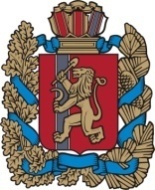 Администрация  Администрация  Администрация  Администрация  Администрация  Администрация  Администрация  Администрация  Администрация  Администрация  Александровского сельсоветаИрбейского района Красноярского краяАлександровского сельсоветаИрбейского района Красноярского краяАлександровского сельсоветаИрбейского района Красноярского краяАлександровского сельсоветаИрбейского района Красноярского краяАлександровского сельсоветаИрбейского района Красноярского краяАлександровского сельсоветаИрбейского района Красноярского краяАлександровского сельсоветаИрбейского района Красноярского краяАлександровского сельсоветаИрбейского района Красноярского краяАлександровского сельсоветаИрбейского района Красноярского краяАлександровского сельсоветаИрбейского района Красноярского краяПОСТАНОВЛЕНИЕ (Проект) ПОСТАНОВЛЕНИЕ (Проект) ПОСТАНОВЛЕНИЕ (Проект) ПОСТАНОВЛЕНИЕ (Проект) ПОСТАНОВЛЕНИЕ (Проект) ПОСТАНОВЛЕНИЕ (Проект) ПОСТАНОВЛЕНИЕ (Проект) ПОСТАНОВЛЕНИЕ (Проект) ПОСТАНОВЛЕНИЕ (Проект) ПОСТАНОВЛЕНИЕ (Проект) 00.05.2023 г.00.05.2023 г.00.05.2023 г.00.05.2023 г. с. Александровка с. Александровка№ 00-пгПриложение №1к постановлению администрацииАлександровского сельсоветаИрбейского района от    00.05.2023г. № 00-пгПолное НаименованиеМуниципальная программа «Профилактика правонарушений в Александровском сельсовете Ирбейского района Красноярского края на 2023-2025 годы»Ответственный исполнитель муниципальной программыАдминистрация Александровского сельсовета Ирбейского  района;Участники муниципальной программыАдминистрация Александровского сельсовета Ирбейского  района, Александровская СОШ, Александровский СДК, Библиотека, участковый полиции территории.Цели муниципальной программыРешение проблемы профилактики правонарушений, повышение безопасности жителей Александровского сельсовета Ирбейского  района,  снижение уровня преступностиЗадачи муниципальной программы- комплексное решение проблемы профилактики правонарушений;- обеспечение безопасности жителей Александровского сельсовета Ирбейского района;- предупреждение безнадзорности и беспризорности среди несовершеннолетних;- выявление и устранение причин и условий, способствующих совершению правонарушений;- координация деятельности органов и учреждений системы профилактики правонарушений;- снижение уровня преступности на территории - профилактика проявлений экстремизма и терроризма.Этапы и сроки реализации муниципальной программы2023-2025 годыОбъемы бюджетных ассигнований муниципальной программыНе предусмотреноОжидаемые результаты реализации муниципальной программыПрофилактика правонарушений в Александровском сельсовете Ирбейского района;   снижение уровня преступности на территории, снижение количества лиц употребляющих алкогольные и наркотические вещества № п/пМероприятияОтветственные исполнителиСроки исполненияИсточники финансирования(тыс. руб.)1.Разработка и принятие программы профилактики правонарушений на территории Александровского сельсовета Ирбейского  района.Администрация сельсоветаПервое полугодие 2023 года-2.Обеспечение регулярного выступления главы сельсовета, сотрудников полиции перед населением Александровского сельсовета, в трудовых коллективах, по месту жительства о разъяснении состояния работы по профилактики преступлений и правонарушений и принимаемых мерах по обеспечению правопорядка, безопасности на улицах и в других общественных местах.Администрация сельсовета2023-2025-3.При проведении публичных мероприятий привлекать сотрудников полиции к охране общественного порядкаАдминистрация сельсовета2023-2025-4.Проведение работы по профориентации выпускников образовательных учрежденийАлександровская сош2023-20255.Обеспечение занятости детей из малообеспеченных семей в спортивных секциях образовательных учреждений, учреждениях культурыАлександровская сош, Александровский СДК, Библиотека2023-2025--6Вовлекать несовершеннолетних, состоящих на учете в ОДН в спортивные мероприятиясоревнования, фестивали и т.д.) во внеурочное и каникулярное времяАлександровская сош, Александровский СДК, Библиотека2023-2025                                                                                                                                                                                                                                                                                                                                                                                                                                                                                                                                                                                                                                                                                                                                                                                                                                                                                                                                                                                                                                                                                                                                                                                          -7.Организовать проведение мероприятий для обучающихся в образовательном учреждении о профилактике и борьбе с незаконным оборотом и употреблением наркотиков, пьянством,  алкоголизмом, терроризмом и экстремизмом, изготовление наглядной агитации о профилактике и борьбе с незаконным оборотом и употреблением наркотиков, пьянством,  алкоголизмомАлександровская сош, Александровский СДК, Библиотека2023-2025-8.Проведение «Антинаркотических акций», конкурсов рисунков, фотографий среди несовершеннолетнихАлександровская сош, АлександровскийСДК, Библиотека2023-2025-9.Информировать граждан о способах и средствах правомерной защиты от преступных посягательств, действиях при обнаружении подозрительных предметов, угрозе терроризма, путем проведения соответствующей разъяснительной работы при проведении сходов, митингов, собранийАдминистрация сельсовета2023-2025-10Проведение рейдов, обследований домашних условий неблагополучных семей совместно с представителями полиции Администрация сельсовета2023-2025-11Информационное просвещение населения путём организации в СМИ постоянных тематических рубрик, ориентированных на укреплениесемейных ценностей и традиций,привлечение общественного мнения к проблемам современной семьи, популяризации положительных форм семейного воспитания, формирование сознательного отношения к воспитанию детейВсе органы и учреждения системы профилактики безнадзорности и правонарушений несовершеннолетних2023-2025-№Наименование показателяЕдиницы измеренияЗначение показателейЗначение показателейЗначение показателей№Наименование показателяЕдиницы измерения2023 год – первый год2024 год2025 год- последний год реализации1.1Участие в обучающих семинарах, лекциях по профилактике правонарушенийЕд.2341.2Количество тематических стендов для привлечения внимания населения к деятельности добровольных народных дружинЕд.1111.3Участие в организации спортивных мероприятий, соревнований, фестивалей и т.д. для детей из малообеспеченных семей и несовершеннолетних, состоящих на учете в ОДНЕд.2341.4Количество мероприятий, приуроченных к Международному дню борьбы с наркоманией и наркобизнесомЕд.2441.5Количество мероприятий по тематике здорового образа жизниЕд.244